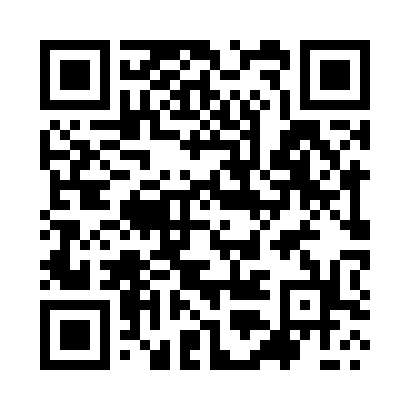 Prayer times for Abadi Umar, PakistanWed 1 May 2024 - Fri 31 May 2024High Latitude Method: Angle Based RulePrayer Calculation Method: University of Islamic SciencesAsar Calculation Method: ShafiPrayer times provided by https://www.salahtimes.comDateDayFajrSunriseDhuhrAsrMaghribIsha1Wed4:015:3112:153:567:008:302Thu3:595:3012:153:567:008:313Fri3:585:2912:153:567:018:324Sat3:575:2812:153:567:028:335Sun3:565:2712:153:567:028:346Mon3:555:2612:153:567:038:357Tue3:535:2512:153:567:048:368Wed3:525:2512:143:567:058:379Thu3:515:2412:143:567:058:3810Fri3:505:2312:143:567:068:3911Sat3:495:2212:143:567:078:4012Sun3:485:2112:143:567:088:4113Mon3:475:2112:143:567:088:4214Tue3:465:2012:143:567:098:4315Wed3:455:1912:143:567:108:4416Thu3:445:1912:143:567:108:4517Fri3:435:1812:143:567:118:4618Sat3:425:1712:143:567:128:4719Sun3:415:1712:143:567:128:4820Mon3:405:1612:153:567:138:4921Tue3:395:1612:153:577:148:5022Wed3:395:1512:153:577:158:5123Thu3:385:1512:153:577:158:5224Fri3:375:1412:153:577:168:5325Sat3:365:1412:153:577:168:5426Sun3:365:1312:153:577:178:5527Mon3:355:1312:153:577:188:5628Tue3:345:1212:153:577:188:5729Wed3:345:1212:153:577:198:5830Thu3:335:1212:163:587:208:5831Fri3:335:1112:163:587:208:59